
OCAA Mentorship Program – School Application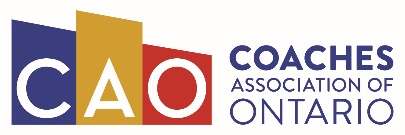 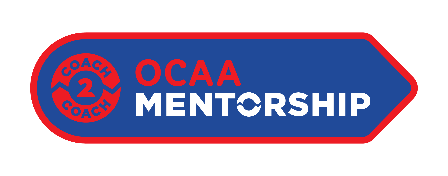 Please complete the following:School:Department:Department contact informationName:Role:Email:Phone Number:Sport applying for:Please answer each question below. (200 words or less per question)NEEDS ASSESSMENT:Please tell us about your apprentice & mentor and how they make good candidates for this program?Please outline how the support of this program will have a measurable impact on the apprentice coach’s development?How does this program align with your athletic departments strategic priorities specific to coach development?SUSTAINABILITY & FUNDING REALLOCATION:Please outline what the pathway for success looks like for your apprentice coach beyond the scope of this program?Please outline if/how sustainable the new apprentice coach position will be and if there is potential for future funding commitments beyond the scope of this project.If the $2000 funding is covering an existing honorarium, how will the savings be re-invested?What is the total honorarium amount for this Apprentice coach position? INSTITUTION / ATHLETIC DEPARTMENT SUPPORT:Outside of the programs contributions, in what additional ways will the school/athletic department support the Apprentice and the Mentorship program?The mentorship program aside, in what ways does the school/athletic department invest in the development of quality coaching within its programs?EVALUATION & PROGRAM SUCCESS?How will you measure the success of this program?How will you ensure that this program is successful for the mentor, the mentee, and your athletic department?